Załącznik nr 2do Regulaminu konkursu ,,Ambasador Mediacji”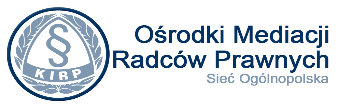 OŚWIADCZENIEuczestnika konkursu ,,Ambasador Mediacji”za rok ………W związku z uczestnictwem w konkursie ,,Ambasador Mediacji” oświadczam, że:1) posiadam pełnię praw publicznych,2) nie toczy się przeciwko mnie postępowanie dyscyplinarne i nie zostałam (-em) ukarany orzeczeniem sądu dyscyplinarnego,3) nie zostałam (-em) skazany prawomocnym wyrokiem sądu za przestępstwo umyślne,4) nie toczy się przeciwko postępowanie karne lub karnoskarbowe.Imię i nazwisko uczestnika:	…………………………………..KLAUZULA INFORMACYJNA1. Przetwarzanie danych osobowych uczestników Konkursu posiadających status osób fizycznych odbywać się będzie na zasadach przewidzianych w rozporządzeniu Parlamentu Europejskiego i Rady (UE) 2016/679 z dnia 27 kwietnia 2016 r. w sprawie ochrony osób fizycznych w związku z przetwarzaniem danych osobowych i w sprawie swobodnego przepływu takich danych oraz uchylenia dyrektywy 95/46/WE („RODO”) – Dz.U. UE. z 2016 r., L 119, poz. 1.2. Administratorem danych osobowych uczestników Konkursu jest Krajowa Izba Radców Prawnych z siedzibą w Warszawie Aleje Ujazdowskie 18 lok 4; 00-478 Warszawa tel. (22) 626-82-49 mail: kirp@kirp.pl.3. W celu realizacji swoich praw oraz w innych sprawach związanych z przetwarzaniem danych osobowych można skontaktować się z Administratorem lub za pośrednictwem wyznaczonego Inspektora Ochrony Danych nadzorującego prawidłowość przetwarzania danych osobowych: przesyłając korespondencję elektronicznie pod adresem e-mail: iod@kirp.pl lub listownie, na adres siedziby Administratora.4. Administrator będzie przetwarzał następujące dane osobowe uczestników Konkursu:1) imię i nazwisko;2) wizerunek;3) adres korespondencyjny;4) adres e-mail;5) numer telefonu.5. Dane osobowe uczestników Konkursu będą przetwarzane na podstawie art. 6 ust. 1 lit f) RODO, w celu realizacji prawnie uzasadnionych celów Administratora, w szczególności:1) w celu organizacji, przeprowadzenia i rozliczenia Konkursu;2) dla celów informacyjnych i promocyjnych związanych z Konkursem;3) w celu zapewnienia bieżącej komunikacji oraz bezpieczeństwa przebiegu Konkursu;4) w celu ustalenia, dochodzenia i obrony roszczeń.6. Dane osobowe uczestników Konkursu będą przetwarzane w formie papierowej i elektronicznej w celach wskazanych w ust. 5.7. Podanie danych osobowych przez uczestnika Konkursu jest dobrowolne, jednakże niezbędne dla udziału w Konkursie.8. Dane osobowe uczestników Konkursu nie będą podlegać zautomatyzowanemu podejmowaniu decyzji w tym profilowaniu.9. Dane osobowe będą przechowywane przez okres niezbędny dla realizacji celów określonych w ust. 5, nie dłużej jednak niż przez okres 3 lat.10. Dane osobowe uczestników Konkursu:1) będą udostępniane innym podmiotom w celu poinformowania o wynikach Konkursu, w szczególności okręgowym izbom radców prawnych oraz mediom;2) nie będą udostępniane, ani przekazywane do państwa trzeciego/organizacji międzynarodowej.11. Dane osobowe uczestników Konkursu mogą być przekazywane w niezbędnym zakresie podmiotom przetwarzającym dane osobowe na zlecenie Administratora, m.in. dostawcom usług IT, przy czym podmioty te przetwarzają takie dane wyłącznie na podstawie umowy zawartej z Administratorem i wyłącznie zgodnie z jego poleceniami.12. Uczestnikowi Konkursu, którego dane są przetwarzane przysługuje prawo żądania od Administratora:1) dostępu do swoich danych osobowych;2) sprostowania swoich danych osobowych – w przypadku jeżeli okaże się, że są nieprawidłowe;3) uzupełnienia niekompletnych danych osobowych – przy uwzględnieniu celów przetwarzania;4) usunięcia danych (prawo do bycia zapomnianym) – w przypadku jeżeli dane osobowe nie są już niezbędne do celów, w których zostały zebrane i przetwarzane;5) ograniczenia przetwarzania - w przypadku, jeżeli:a) uczestnik Konkursu, którego dane dotyczą kwestionuje prawidłowość danych osobowych – na okres pozwalający Administratorowi sprawdzić prawidłowość tych danych,b) przetwarzanie jest niezgodne z prawem, a uczestnik Konkursu, której dane dotyczą sprzeciwia się usunięciu danych osobowych żądając w zamian ograniczenia ich wykorzystywania,c) Administrator nie potrzebuje już danych osobowych uczestnika Konkursu dla celów przetwarzania, ale są one uczestnikowi potrzebne do ustalania, dochodzenia lub obrony roszczeń.13. Uprawnienia, o których mowa ust. 12, uczestnik Konkursu może zrealizować w formie oświadczenia złożonego w formie pisemnej na adres siedziby Administratora, jak również w formie elektronicznej na adres jego poczty elektronicznej (ust. 2).14. W razie niezgodnego z przepisami oraz umową przetwarzania danych osobowych uczestnik Konkursu, którego dane są przetwarzane uprawniony jest do wniesienia skargi do organu nadzorczego na adres: Urząd Ochrony Danych Osobowych ul. Stawki 2 00-193 Warszawa.